1.次の図は、体幹とコアの位置について示したものである。（　　）にあてはまる語句を答えなさい。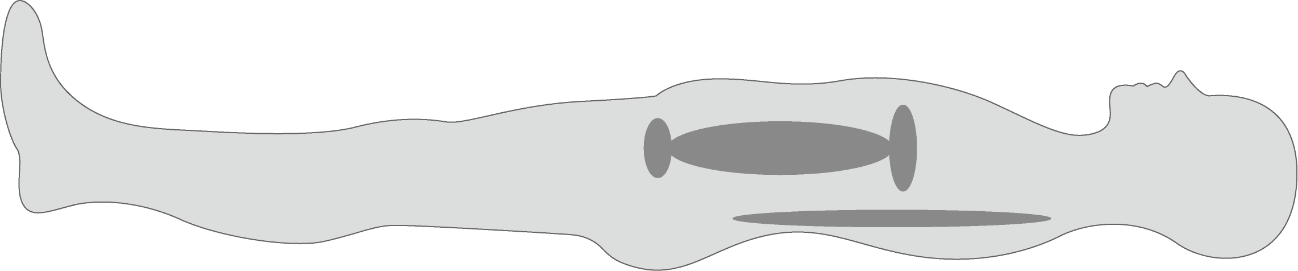 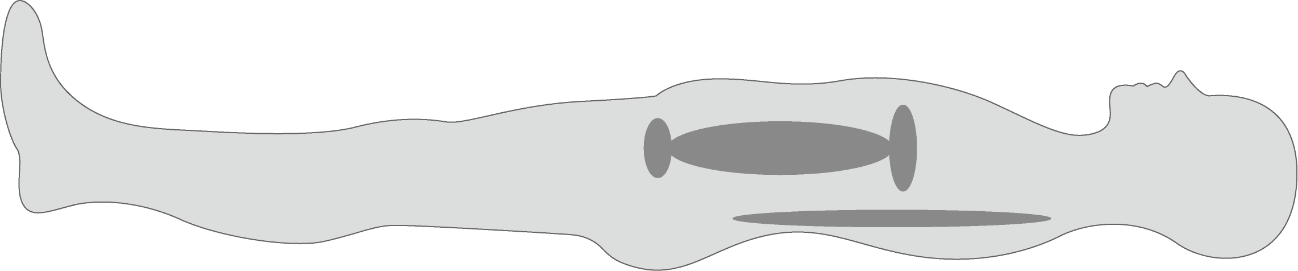 2.次の文章は、骨盤の「ニュートラル・ポジション」について述べたものである。（　　）にあてはまる語句を答えなさい。骨盤は前後左右に動き、斜めに傾けることもできます。ピラティスでは背骨を柔らかく動かすにあたり、骨盤が連動して動きます。骨盤が（　　　　　）すると背骨の反りが大きくなり、骨盤が（　　　　　）すると背骨が丸くなります。骨盤の正しい位置（ニュートラル・ポジション）とは、骨盤の前側の出っ張った骨である「（　　　　　）」と、下腹部の一番下にある「（　　　　　　　）」が、立っているときや座っているときは床に対して（　　　　　）状態で、仰向けのときは床に対して（　　　　　）な状態のことをいいます。背骨の（　　　　　　　　　　　　）を保つには「骨盤のニュートラル・ポジション」を取ることが重要です。（　　　　　）が（　　　　　　　　）より前に出ていたら骨盤は前傾、（　　　　　　　）の方が前に出ていたら、骨盤は後傾しています。3. ピラティスによる健康効果を5つ挙げなさい。●●●●●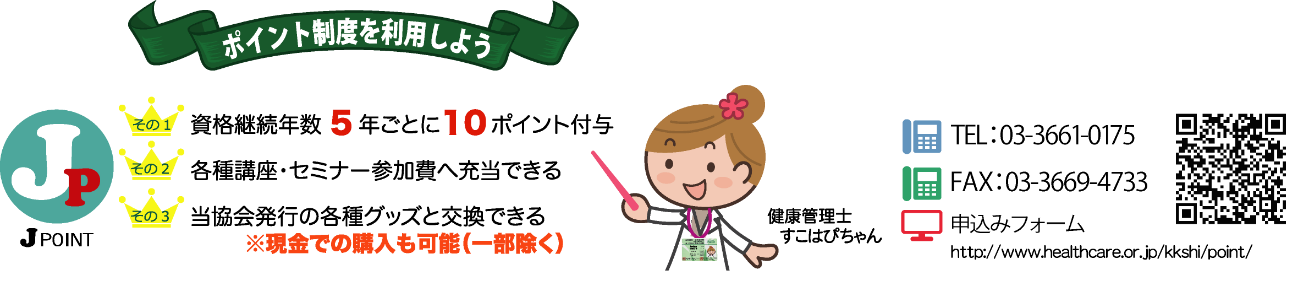 健康管理士ニュース第138号【チャレンジ★ザ★クロスワード】解答　資格番号と氏名は必ず記載して下さい＜健康管理士ニュースへの投稿欄＞ほすぴ送付先に変更がある場合のみ記入して下さい資格番号Ｈ-氏　　名住　　所〒電話番号